THƯ MỜITHAM DỰ ĐẠI HỘI ĐỒNG CỔ ĐÔNG THƯỜNG NIÊN NĂM 2014Kính gửi Quý Cổ đông:Mã số:Số CMND/Hộ chiếu/ĐKKD:Số Cổ phần sở hữu:Căn cứ Điều lệ Tổng Công ty Cổ phần Y tế Danameco;Căn cứ Nghị quyết Hội đồng quản trị Tổng Công ty Cổ phần Y tế Danameco số 117/NQ/HĐQT-DNM ngày 24/2/2014 về việc tổ chức Đại hội đồng Cổ đông năm 2014;Căn cứ Danh sách tổng hợp người sở hữu chứng khoán (thực hiện quyền bỏ phiếu) của Trung tâm Lưu ký chứng khoán Việt Nam số ……………………………………Hội đồng quản trị Tổng Công ty Cp Y tế Danameco (DNM) trân trọng thông báo và kính mời Quý Cổ đông đến tham dự kỳ họp Đại hội đồng Cổ đông thường niên năm 2014, với thông tin tổ chức cụ thể như sau:Thời gian:                 07 giờ 30 phút, ngày 26/4/2014.Địa điểm:                   Hội trường Khách sạn THANH BÌNH Đà Nẵng. (Số 02 - Ông Ích Khiêm - Tp. Đà Nẵng)Đối tượng tham dự: Cổ đông sở hữu vốn cổ phần của DNM được xác định theo Danh sách tổng hợp người sở hữu chứng khoán (thực hiện quyền bỏ phiếu) của Trung tâm Lưu ký chứng khoán Việt Nam số  …….Nội dung dự kiến tại Đại hội: Báo cáo kết quả hoạt động SX-KD năm 2013 đã được kiểm toán; Kế hoạch SX-KD năm 2014; Báo cáo đánh giá của HĐQT và Ban kiểm soát; Phân phối lợi nhuận sau thuế năm 2013 và Kế hoạch phân phối LN năm 2014; Tờ trình lựa chọn đơn vị kiểm toán cho năm 2014; Tờ trình xin điều chỉnh Nhiệm kỳ hoạt động của HĐQT từ NK II (2010-2014) sang NK II (2010-2015); Tờ trình Thù lao HĐQT, BKS và các vấn đề khác phát sinh.Kính mong Quý vị Cổ đông sắp xếp thời gian tham dự, góp phần cho Đại hội thành công tốt đẹp.Ghi chú:Khi tham dự Đại hội, đề nghị Quý Cổ đông mang theo CMND/Hộ chiếu/Thư mời hoặc Giấy ủy quyền có dấu treo của Tổng Công ty Cp Y tế Danameco (nếu là người được ủy quyền).Cổ đông hoặc nhóm cổ đông sở hữu từ 5% cổ phần phổ thông trong thời hạn liên tục ít nhất 6 tháng, nếu có kiến nghị về Nội dung Đại hội thì gửi kiến nghị bằng văn bản đến DNM (Thư ký HĐQT) chậm nhất là ngày 18/04/2014 theo địa chỉ: 105 - Hùng Vương - Đà Nẵng.Quý Cổ đông đăng ký xác nhận tham dự ĐHĐCĐ năm 2014 trực tiếp hoặc ủy quyền cho người khác tham dự (mẫu đính kèm hoặc download tại website www.danameco.com) trước ngày 18/04/2014 theo các cách sau:Gửi Giấy xác nhận đăng ký tham gia theo mẫu đính kèm qua số fax: 0511.3820093Gửi email đến địa chỉ: info@danameco.comGửi bưu điện: Tổ thư ký HĐQT - TCT CP Y tế Danameco - 105 Hùng Vương - Đà NẵngĐến thời hạn hết ngày 18/04/2014, nếu Quý cổ đông nào không đăng ký tham dự hoặc uỷ quyền tham dự Đại hội thì mặc nhiên được hiểu là không thực hiện quyền cổ đông.Tài liệu Đại hội đồng cổ đông thường niên năm 2014 của DNM được công bố trên www.danameco.com vào ngày 11/04/2014.Trân trọng thông báo nhắc lại: Thủ tục mua cổ phiếu phát hành thêm đối với Cổ đông hiện hữu DNM (tỷ lệ thực hiện quyền mua 3:1, cổ đông sở hữu 1 cổ phiếu sẽ được nhận 1 quyền mua, cứ 3 quyền mua sẽ được mua 1 cổ phiếu mới).Thời gian đặt mua và nộp tiền:                                      từ 14/04/2014 đến 16/05/2014.Thời gian chuyển nhượng quyền mua:                         từ 14/04/2014 đến 09/05/2014.    Sau ngày 16/05/2014, quyền mua sẽ mặc nhiên hết hiệu lực, tất cả quyền lợi và nghĩa vụ của các bên liên quan đến quyền mua sẽ đương nhiên chấm dứt.Cổ đông hiện hữu chưa lưu ký: đến tại Văn phòng DNM để thực hiện thủ tục mua cổ phiếu mới.Cổ đông hiện hữu đã lưu ký: xin vui lòng liên hệ tại đơn vị mà Quý cổ đông lưu ký để làm thủ tục mua cổ phiếu mới.Mọi vướng mắc, xin đăng nhập Website TCT hoặc gọi điện đến Thư ký HĐQT (0935.112229) để được giải đáp. Xin cảm ơn!.TỔNG CÔNG TY CỔ PHẦN Y TẾ DANAMECO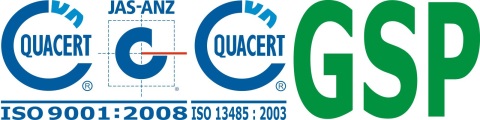 DANAMECO MEDICAL JOINT STOCK CORPORATIONEmail: info@danameco.com  -  Website: www.danameco.comTel: (+84) 0511 3818478        -  Fax: (+84) 0511 3820093Đà Nẵng, ngày 11 tháng 04 năm 2014Đà Nẵng, ngày 11 tháng 04 năm 2014Nơi nhận: 
Như trên;Lưu Tổ thư ký  .TM. HỘI ĐỒNG QUẢN TRỊ
CHỦ TỊCH
(Đã Ký) 


DS. PHẠM THỊ MINH TRANG
 